Название тезисаИванов И.И., аспирант, Московский государственный психолого-педагогический университет (ФГБОУ ВО МГППУ), г. Москва, Российская ФедерацияORCID: https://orcid.org/0000-0000-0000-0000, e-mail: ivanov@yandex.ru              Петров П.П., кандидат психологических наук, cтарший научный сотрудник, Санкт-Петербургский государственный университет (ФГБОУ ВО СПбГУ), г. Санкт-Петербург, Российская ФедерацияORCID: https://orcid.org/0000-0000-0000-0000,  e-mail: petrov@mail.ru              Ключевые слова: ключевое слово 1, ключевое слово 2, ключевое слово 3, … .В тексте тезисов должны быть четко сформулированы научная новизна, рассматриваемая проблема, используемый подход к ее решению (методология, методы), изложены основные полученные результаты.ТаблицаНазвание таблицы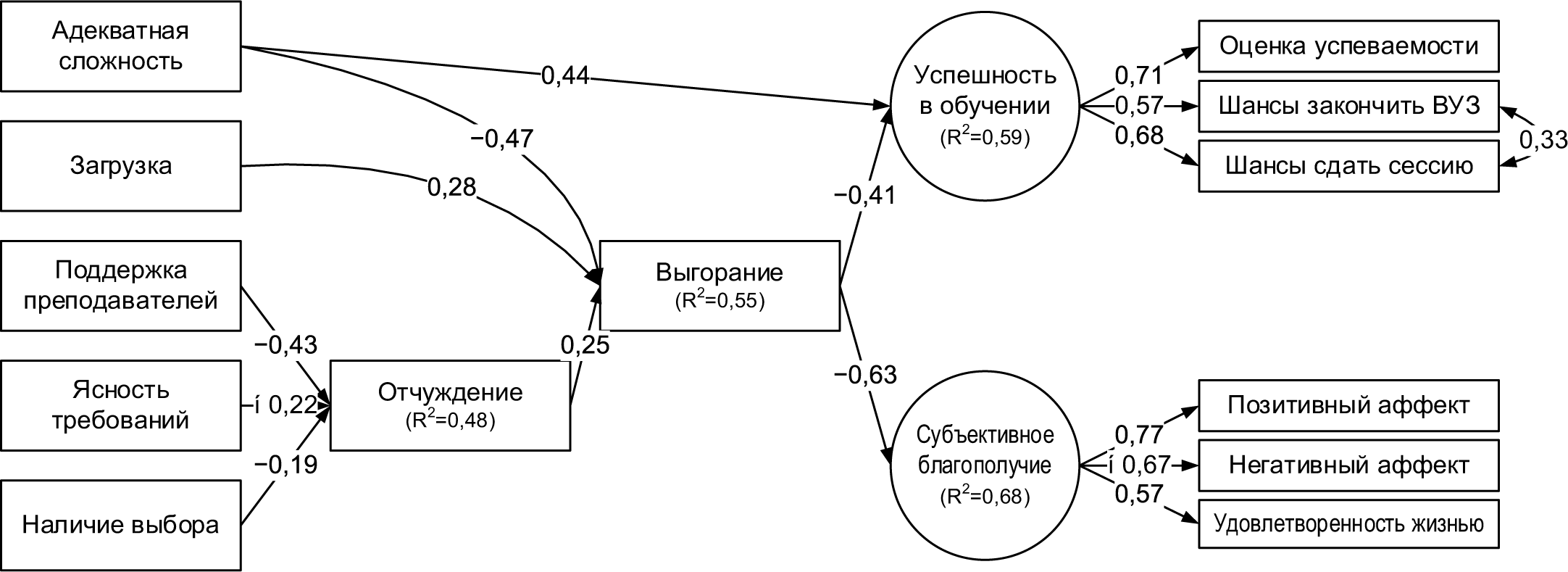 Рис. 1. Название рисункаЛитература1. Дубровина И.В. Идеи Л.С. Выготского о содержании детской практической психологии [Электронный ресурс] // Психолого-педагогические исследования. 2018. № 3. URL: http:// psyedu.ru/journal/2013/3/3432.phtml (дата обращения: 18.11.2018).2. Забродин Ю.М., Рубцов В.В. Концепция и организационно-структурные модели психологической службы образования [Электронный ресурс] // Психолого-педагогические исследования. 2016. Том 8. № 3. С. 1–15. DOI:10.17759/psyedu.2016080303. Blair C. How similar are fluid cognition and general intelligence? A developmental neuroscience perspective on fluid cognition as an aspect of human cognitive ability // Behavioral Brain Science. 2006. Vol. 29. № 2. P. 109–125. DOI:10.1017/S01405 25X06009034Финансирование. Исследование выполнено при финансовой поддержке Российского фонда фундаментальных исследований (РФФИ) в рамках научного проекта № 00-00-00000.Благодарности. Авторы благодарят за помощь в сборе данных для исследования научного руководителя проекта П. П. Петрова. The Title of the AbstractIvanov I.I., PhD student,Moscow State University of Psychology & Education, Moscow, Russia ORCID: https://orcid.org/0000-0000-0000-0000, e-mail: ivanov@yandex.ru              Petrov P.P., PhD in Psychology, Leading Research Associate, St Petersburg University, St. Petersburg, RussiaORCID: https://orcid.org/0000-0000-0000-0000,  e-mail: petrov@mail.ru              Keywords: keyword 1, keyword 2, keyword 3, … .M (SD)123456789Критерий 1Критерий 1Критерий 1Критерий 1Критерий 1Критерий 1Критерий 1Критерий 1Критерий 1Критерий 1Критерий 1Критерий 2Критерий 2Критерий 2Критерий 2Критерий 2Критерий 2Критерий 2Критерий 2Критерий 2Критерий 2Критерий 2